Return-to-Work Program Sample Policy Statement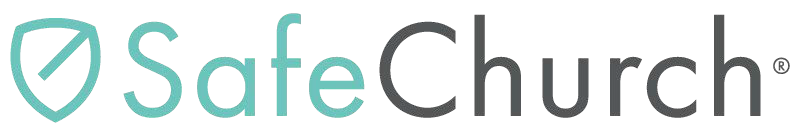 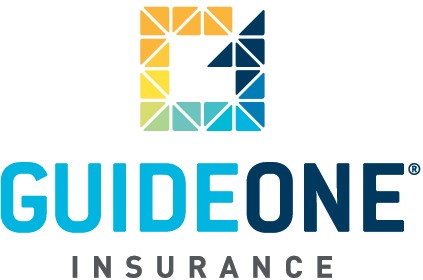 (10.15.12)© 2012 GuideOne Center for Risk Management, LLC. All rights reserved.This material is for information only and is not intended to provide legal or professional advice.You are encouraged to consult with your own attorney or other expert consultants for a professional opinion specific to your situationSample Policy Statement 1(Organization Name) is committed to providing a safe workplace for our employees. Preventing work-related illness and injury is our primary goal.Our early Return-to-Work Program provides opportunities for an employee who is injured on the job to return to work at full duty. If the injured worker is not physically capable of returning to full duty, the program provides opportunities for the worker to perform his or her regular job with modifications or, when available, to perform alternate temporary work that meets the injured worker's physical capabilities.Signature of Organization RepresentativeDateSample Policy Statement 2(Organization Name) will make every reasonable effort to provide suitable return-to-work opportunities for every employee who is unable to perform his/her regular duties following a work-related injury. This may include modifying the employee’s regular job or, if available, providing temporary alternate work depending on the employee’s physical abilities.Only work that is considered productive and meaningful to the business shall be considered. Injured workers who are participating in the early Return-to- Work Program are expected to provide feedback in order to improve the program’s future development.Signature of Organization RepresentativeDate